JURNAL SKRIPSI HUBUNGAN DUKUNGAN SUAMI TERHADAP KECEMASAN IBU HAMIL DENGAN PRE EKLAMPSIA BERAT (PEB) DI RSI SAKINAH MOJOKERTO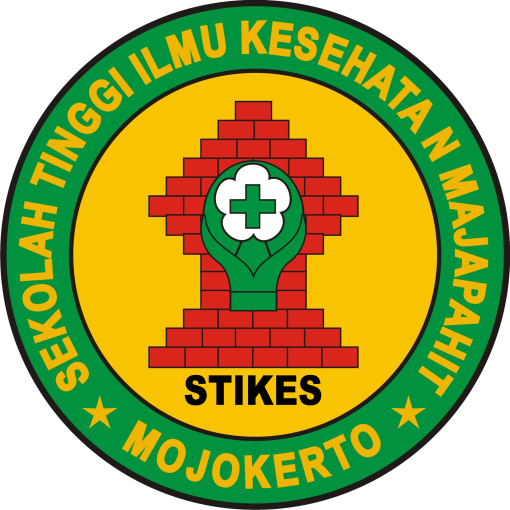 DYAH ARUM HANIFAH1814201001PROGRAM STUDI S1 KEPERAWATANSEKOLAH TINGGI ILMU KESEHATAN MAJAPAHIT MOJOKERTO2022